Методичні рекомендації щодо експорту композитних продуктів до ЄС відповідно до нових вимог ЄСЗмістВступМета цих Настанов полягає у досягненні загального розуміння щодо впровадження процедур контролю імпорту і транзиту вантажів з композитними продуктами, що ввозяться до ЄС з третіх країн. Настанови мають на меті надати роз’яснення щодо імпортно-транзитних умов, які застосовуються до певних композитних продуктів, що містять перероблені продукти тваринного походження та продукти рослинного походження, продуктів, що містять різні продукти тваринного походження, та продуктів, що містять неперероблені продукти тваринного походження та продукти рослинного походження.Чинні умови ввезення до ЄС продуктів тваринного походження, встановлені Регламентом (ЄС) № 853/2004, не застосовуються до композитних продуктів. Проте, зазначений Регламент встановлює вимогу для операторів ринку харчових продуктів, які імпортують композитні продукти, забезпечувати відповідність перероблених продуктів тваринного походження, що містяться в композитних продуктах, вимогам, встановлених у зазначеному Регламенті. Ризик, який становлять композитні продукти, залежить від типу інгредієнтів та умов їх зберігання. Відтак, встановлено вимоги з метою забезпечення експорту композитних продуктів, які становлять ризик, з країн, які отримали дозвіл на експорт до ЄС відповідно до Рішення Комісії 2007/777/ЄС, Рішення Комісії 2006/766/ЄС, Регламенту Комісії (ЄС) № 798/2008, Регламенту Комісії (ЄС)  № 605/2010 та Рішення Комісії 2011/163/ЄС.Нещодавно законодавство ЄС у сфері офіційного контролю та здоров’я тварин зазнало суттєвих змін, що призвело до ухвалення нового регулювання, яке встановлює нові правила та підходи до імпорту харчових продуктів тваринного походження. Регламент (ЄС) № 2017/625 про заходи офіційного контролю застосовується з грудня 2019 року, в той час як Регламент (ЄС) № 2016/429 (Закон про здоров’я тварин) застосовуватиметься з 21 квітня 2021 року. Нещодавно було опубліковано низку нормативних актів, в основі яких лежать Регламенти (ЄС) № 2017/625 та 2016/429, відповідно до яких третім країнам, що здійснюють експорт до ЄС, необхідно адаптуватись до нових правил. У зв’язку з нещодавніми змінами в законодавстві ЄС ці Настанови мають на меті забезпечити плавний перехід від старої до нової системи контролю виробництва та експорту композитних продуктів до ЄС.Відповідно до Статті 2(14) Делегованого Регламенту Комісії (ЄС) № 2019/625, «композитний продукт» – харчовий продукт, що містить і продукти рослинного походження, і перероблені продукти тваринного походження».Це визначення – досить обширне, а відтак необхідно розрізняти композитні продукти, перероблені продукти тваринного походження та продукти, які помилково можуть вважатись композитними продуктами.Ці Настанови не мають офіційно-правового статусу. У разі суперечки кінцеву відповідальність за інтерпретацію законодавства покладено на відповідні відповідальні установи.Скорочення та визначення2.1 СкороченняДля цілей цих Настанов використовуються такі скорочення:Таблиця 1 - Скорочення2.2 ВизначенняДля цілей цих Настанов використовуються такі визначення:«композитний продукт» – харчовий продукт, що містить і продукти рослинного походження, і перероблені продукти тваринного походження (Стаття 2(14) Регламенту (ЄС) № 2019/625);«композитні продукти тривалого терміну придатності» – продукти, що не потребують транспортування або зберігання за контрольованих температур (Стаття 2 (2) Проєкту Пропозицій (ЄС) щодо внесення змін до Рішення 2007/275 (Ares (2021)72083).«м'ясо» – усі частини копитних тварин, свійської птиці та пернатої дичини, що є придатними для споживання людиною, включно із кров’ю (пункт 1.1. Додатка І до Регламенту (ЄС) № 853/2004);«м’ясні напівфабрикати» – свіже м'ясо, включно з м'ясом, яке було подрібнене на фрагменти і в яке було додано харчові продукти, приправи або харчові добавки, або яке було піддане процесам, що є недостатніми для зміни внутрішньої структури м’язових волокон та, відповідно, позбавлення властивостей свіжого м’яса (пункт 1.15 Додатка І до Регламенту (ЄС) № 853/2004);«рибні продукти» – усі морські або прісноводні тварини (окрім живих двостулкових молюсків, живих голкошкірих, живих оболонкових та морських черевоногих, а також усіх ссавців, рептилій та жаб), дикі або вирощені на фермі, включно з усіма їстівними формами, частинами та продуктами з таких тварин (пункт 3.1 Додатка І до Регламенту (ЄС) № 853/2004);«сире молоко» – молоко, вироблене шляхом секреції молочної залози тварин, вирощених на фермі, яке не нагрівалось до температури вище 40 °C або не було піддане жодній обробці еквівалентної дії (пункт 4.1 Додатка І до Регламенту (ЄС) № 853/2004);«молочне господарство» – потужність, на якій утримується одна або більше сільськогосподарських тварин з метою виробництва молока для його розміщення на ринку як харчовий продукт (пункт 4.2 Додатка І до Регламенту (ЄС) № 853/2004);«яйця» – яйця у шкаралупі, окрім розбитих, інкубованих або приготованих яєць, отримані з вирощеної на фермі птиці, придатні для безпосереднього споживання людиною або приготування яєчних продуктів (пункт 5.1 Додатка І до Регламенту (ЄС) № 853/2004);«рідке яйце» – неперероблений вміст яйця після видалення шкаралупи (пункт 5.2 Додатка І до Регламенту (ЄС) № 853/2004);«молочні продукти» – перероблені продукти, отримані в результаті переробки сирого молока або подальшої переробки таких перероблених продуктів (пункт 7.2 Додатка І до Регламенту (ЄС) № 853/2004);«яєчні продукти» – перероблені продукти, отримані в результаті переробки яєць або різних компонентів чи сумішей яєць, або подальшої переробки таких перероблених продуктів (пункт 7.3 Додатка І до Регламенту (ЄС) № 853/2004);«перероблені рибні продукти» – перероблені продукти, отримані в результаті переробки рибних продуктів або подальшої переробки таких перероблених продуктів (пункт 7.4 Додатка І до Регламенту (ЄС) № 853/2004);«переробка» – будь-яка дія, яка суттєво змінює початковий продукт, включно з нагріванням, коптінням, в’яленням, визріванням, сушінням, маринуванням, екстракцією, екструзією або поєднанням цих процесів (Стаття 2(m) Регламенту (ЄС) № 852/2004);«перероблені продукти» – харчові продукти, отримані в результаті переробки неперероблених продуктів. Ці продукти можуть містити інгредієнти, необхідні для їх виробництва або надання їм певних властивостей (Стаття 2 (о) Регламенту (ЄС) № 852/2004);«приватне засвідчення» – засвідчення, підписане оператором ринку харчових продуктів, що є імпортером (Стаття 2(4) Регламенту (ЄС) № 2019/625).МетаЦі Настанови здебільшого призначені для державних інспекторів, відповідальних за видачу сертифікатів здоров’я на експорт з композитних продуктів з третіх країн до ЄС. Вони також мають на меті забезпечити краще розуміння, коректне та уніфіковане застосування нового законодавства ЄС в частині умов ввезення композитних продуктів.Настанови забезпечують огляд відмінностей між попередніми та новими правилам ЄС в частині композитних продуктів, а також роз’яснення нових умов ввезення, встановлених законодавством ЄС. Загальні вимоги в частині здоров’я громадськостіСтосовно вимог в частині здоров’я громадськості суттєвих відмінностей не спостерігається: композитні продукти, призначені для ввезення до ЄС, повинні відповідати таким вимогам в частині здоров’я громадськості:4.1 Базові вимоги в частині безпечності харчових продуктівКомпозитні продукти повинні бути вироблені та розміщені на ринку відповідно до вимог щодо безпечності харчових продуктів, встановлених Регламентом (ЄС) № 178/2002, а також відповідати загальним гігієнічним вимогам Регламенту (ЄС) № 852/2004. Зокрема, ці продукти повинні походити з потужності(-ей), на яких впроваджується програма, заснована на принципах НАССР відповідно до Регламенту (ЄС) № 852/2004. Також композитні продукти повинні відповідати специфічним вимогам в частині здоров’я Регламенту (ЄС) № 853/2004, зокрема Статті 6.1(b) стосовно походження продуктів тваринного походження, що використовуються у виробництві композитних продуктів.ВАЖЛИВО: Регламент (ЄС) № 853/2004 не застосовується до виробництва харчових продуктів, що містять і продукти рослинного походження, і перероблені продукти тваринного походження, якщо чітко не зазначено протилежне. Такий виняток зі сфери застосування ґрунтується на тому, що ризик, який становлять інгредієнти тваринного походження, може контролюватись шляхом впровадження правил Регламенту (ЄС) № 852/2004 без додаткової потреби у застосуванні детальніших та специфічних вимог. Проте, у Статті 1(2) Регламенту (ЄС) № 853/2004 чітко прописано, що перероблені продукти тваринного походження, які використовуються для виробництва композитних продуктів, повинні бути отримані та піддані поводженню відповідно до вимог Регламенту (ЄС) № 853/2004, наприклад:ПРИКЛАДИ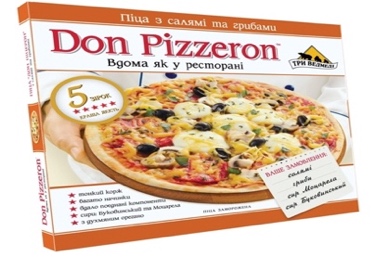 Перероблені продукти тваринного походження, такі як м'ясо, молочні та/або рибні продукти, що використовуються для виробництва піци, повинні бути отримані відповідно до Регламенту (ЄС) № 853/2004, в той час як виробництво, власне, піци, підпадає під сферу застосування Регламенту (ЄС) № 852/2004. 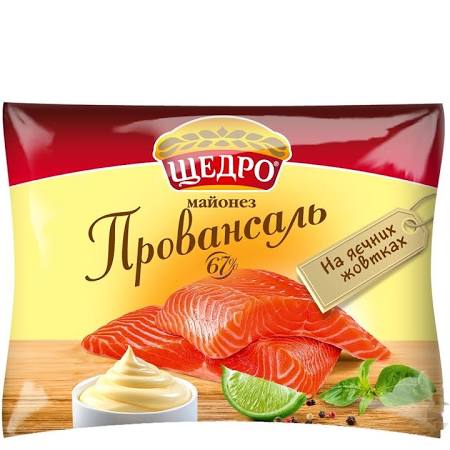 Яєчні продукти, що використовуються для виробництва майонезу, повинні бути отримані відповідно до Регламенту (ЄС) № 853/2004. Проте, виробництво, власне, майонезу, регулюється Регламентом (ЄС) № 852/2004. Проте, додавання продукту рослинного походження під час переробки відповідно до Статті 2(1)(m) Регламенту (ЄС) № 852/2004 до переробленого продукту тваринного походження, наприклад, щоб придати спеціальні властивості або у разі, якщо продукт рослинного походження є необхідним для виробництва продукту тваринного походження (Стаття 2(1)(о) Регламенту (ЄС) № 852/2004), не означає, що отриманий продукт за замовчуванням підпадатиме під визначення Статті 1(2) Регламенту (ЄС) № 853/2004 або визначення композитних продуктів, наприклад: ПРИКЛАДИ: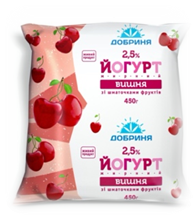 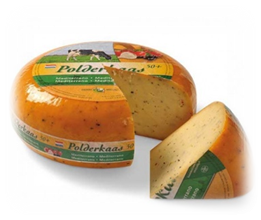 Сири, в які було додано трави, або йогурти, в які було додано фрукти, лишаються молочними продуктами і повинні вироблятись відповідно до Регламенту (ЄС) № 853/2004.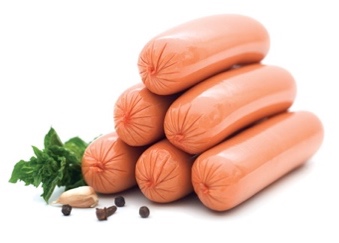 Сосиски, в які було додано часник або сою, лишаються м’ясними продуктами і повинні вироблятись відповідно до Регламенту (ЄС) № 853/2004. 4.2. Вимоги до планів контролю залишківВідповідно до Директиви Ради 96/23/ЄС (скасованої Регламентом (ЄС) № 2017/625), продукти тваринного походження, також за використання як компоненти тваринного походження у виробництві композитних продуктів, повинні походити з третьої країни, в якій впроваджується затверджений план контролю залишків певних компонентів згідно з Додатком І до Рішення Комісії 2011/163/ЄС. Це означає, що композитні продукти можуть експортуватись до ЄС лише за умови, що тваринний компонент продуктів належить до групи і тваринних видів із затвердженим планом моніторингу залишків.4.3. Вимоги щодо походженняКомпозитні продукти повинні містити перероблені продукти тваринного походження, які були вироблені на потужностях, розташованих в третіх країнах, які отримали дозвіл на ввезення до Європейського Союзу таких перероблених продуктів тваринного походження, або на потужностях, розташованих в державах-членах ЄС.Третя країна, яка виробляє композитний продукт, повинна бути включена у перелік Рішення 2011/163/ЄС для кожного переробленого продукту тваринного походження, що міститься в композитному продукті. Це означає, що третя країна, яка виробляє композитний продукт, повинна або мати затверджений план моніторингу залишків для кожного відповідного інгредієнта тваринного походження (в такому випадку країну включено у перелік Додатка до зазначеного Рішення), або поставляти інгредієнти тваринного походження з держави-члена чи третьої країни, яка включена в перелік зазначеного Рішення для таких товарів (в такому випадку країна, яка виробляє композитний продукт, включена в перелік Додатка до зазначеного Рішення з обмежувальною приміткою: «Треті країни, які використовують лише сировину або з інших третіх країн, які отримали дозвіл на ввезення такої сировини до ЄС, або з держави-члена відповідно до Статті 2 Рішення 2011/163/ЄС»). 4.4. Вимоги щодо максимальних рівнів залишків пестицидів і максимальних рівнів забруднюючих речовинКомпозитні продукти повинні вироблятись за умов, що гарантують відповідність максимальним рівням залишків пестицидів, встановлених у Регламенті (ЄС) № 396/2005, та максимальним рівням залишків забруднюючих речовин, встановлених у Регламенті (ЄС) № 1881/2006.4.5. Вимоги в частині здоров’я рослин Перед тим, як композитні продукти можуть бути ввезені до ЄС, певні рослини, продукти рослинного походження та інші об’єкти повинні відповідати фітосанітарним вимогам.Більше інформації наведено за посиланням: http://ec.europa.eu/food/plant/index_en.htm 4.6. Інші вимоги в частині здоров’я Додатково до вимог, визначених в пунктах 4.1 – 4.5 цих Настанов, композитні продукти також повинні відповідати вимогам законодавства ЄС стосовно:використання харчових добавок, ензимів і ароматизаторів харчових продуктів; матеріалів та предметів, що контактують з харчовими продуктами;опромінення харчових продуктів;новітніх харчових продуктів;інформації про харчові продукти для споживачів (маркування);маркування партії.Також існують специфічні для продукту вимоги для:харчових продуктів швидкого заморожування ;харчових продуктів для специфічних груп ;генетично модифікованих організмів (ГМО);правил щодо ТГЕ.Більше інформації наведено за посиланням: http://ec.europa.eu/food/food/index_en.htm.Вимоги в частині здоров’я тварин 5.1 Чинні вимогиЧинні вимоги в частині здоров’я тварин для вантажів з композитними продуктами встановлено в Статті 12 Регламенту (ЄС) № 2019/625, а саме:«1. Вантажі з композитними продуктами, визначених кодами ГС за товарними позиціями 1601, 1602, 1603, 1604, 1605, 1704, 1806 20, 1806 31, 1806 32, 1806 90 11, 1806 90 19, 1806 90 31, 1806 90 39, 1806 90 50 1901, 1902, 1905, ex 2001 90 65, 2004, 2005, 2101, 2103, 2104, 2105, 2106 в Частині Два Додатка І до Регламенту (ЄЕС) № 2658/87, ввозяться до ЄС з метою розміщення на ринку лише за умови, що кожен перероблений продукт тваринного походження, що міститься в композитному продукті, був вироблений або на потужностях, які знаходяться в третіх країнах або їхніх регіонах і мають дозвіл на експорт цих перероблених продуктів тваринного походження до ЄС відповідно до Статті 5, або на потужностях, які знаходяться в державах-членах. 2. До встановлення Комісією специфічного переліку третіх країн або їхніх регіонів, що мають дозвіл на експорт композитних продуктів до ЄС, вантажі з композитними продуктами з третіх країн або їхніх регіонів можуть ввозитись до ЄС за умови виконання таких правил:(a) композитні продукти, визначені в частині 1, які потребують транспортування чи зберігання при контрольованому температурному режимі, походять з третіх країн або їхніх регіонів, що мають дозвіл на експорт до ЄС кожного переробленого продукту тваринного походження, що міститься в кінцевому продукті, відповідно до Рішення Комісії 2007/777/ЄС, Регламенту Комісії (ЄС) № 605/2010, Рішення Комісії 2006/766/ЄС (скасованого Регламентом (ЄС) № 2019/626), Регламенту Комісії (ЄС) № 798/2008 та Рішення 2011/163/ЄС;(b) композитні продукти, визначені в частині 1, які не потребують транспортування чи зберігання при контрольованому температурному режимі та містять будь-яку кількість переробленого м’яса, походять з третіх країн або їхніх регіонів, що мають дозвіл на експорт до ЄС м’ясних продуктів, що входять до складу композитного продукту, відповідно до Рішення Комісії 2007/777/ЄС та Рішення Комісії 2011/163/ЄС;(c) композитні продукти, визначені в частині 1, які не потребують транспортування чи зберігання при контрольованому температурному режимі та містять перероблені продукти тваринного походження, окрім переробленого м’яса, для яких встановлено вимоги в Додатку ІІІ до Регламенту (ЄС) № 853/2004, походять з третіх країн або їхніх регіонів, що мають дозвіл на експорт м’ясних продуктів, молочних продуктів, продуктів на основі молозива, рибних продуктів або яєчних продуктів до ЄС на основі вимог ЄС в частині вимог до здоров’я тварин і громадськості, і які включені у перелік принаймні для одного із зазначених продуктів тваринного походження відповідно до Рішення Комісії 2007/777/ЄС, Регламенту Комісії (ЄС) № 605/2010, Рішення Комісії 2006/766/ЄС (скасованого Регламентом (ЄС) № 2019/626)  та Регламенту Комісії (ЄС) № 798/2008, а також в Додатка до Рішення Комісії 2011/163/ЄС на основі плану контролю залишків, затвердженого відповідно до Директиви 96/23/ЄС.»5.2 Нові вимоги, які застосовуватимуться з 21 квітня 2021 рокуВідповідно до частини (1) пункту (а) Статті 229 нового Регламенту (ЄС) № 2016/429 («Закон про здоров’я тварин») про трансмісивні хвороби тварин, що вносить зміни та скасовує певні акти у сфері здоров’я тварин, ввезення до ЄС вантажів з тваринами, репродуктивним матеріалом та продуктами тваринного походження з третіх країн чи територій дозволяється лише за умови виконання цих вантажів вимог зазначеного Регламенту, зокрема:походження з третьої країни, її території, зони або компартмента, що включені в перелік для експорту до ЄС;походження із затвердженої потужності, якщо це вимагається відповідно до Регламенту (що не застосовується до експорту композитних продуктів, оскільки дозвіл надається стосовно відповідності вимогам в частині здоров’я громадськості);виконання вимог в частині здоров’я тварин, встановлених у Регламенті № 2016/429 та делегованих актах, ухвалених на виконання зазначеного Регламенту, та;супроводження сертифікатом здоров’я тварин.Нові положення в частині здоров’я щодо експорту композитних продуктів до ЄС встановлено делегованим актом, Регламентом (ЄС) № 2020/692, що доповнює Регламент (ЄС) № 2016/429 Європейського Парламенту та Ради в частині правил щодо ввезення до ЄС, переміщення та поводження після ввезення вантажів певних тварин, репродуктивного матеріалу та продуктів тваринного походження.Регламент (ЄС) № 2020/692 скасовує Регламент Комісії (ЄС) № 206/2010, Регламент Комісії (ЄС) № 605/2010, Регламент Комісії (ЄС) № 798/2008, Рішення Комісії 2007/777/ЄС, Регламент Комісії (ЄС) № 119/2009, Регламент Комісії (ЄС) № 28/2012 та Виконавчий Регламент Комісії (ЄС) № 2016/759.Статті 162 та 163 Регламенту (ЄС) № 2020/692 встановлюють умови для ввезення композитних продуктів, що містять м’ясні продукти, композитних продуктів нетривалого терміну придатності, що містять молочні та/або яєчні продукти, та композитних продуктів тривалого терміну придатності, що містять молочні та/або яєчні продукти.Відповідно до Статті 162 Регламенту (ЄС) № 2020/692, композитні продукти, що містять м’ясні продукти та молочні продукти нетривалого терміну придатності, ввозяться до ЄС за умови, що композитні продукти в рамках вантажу походять з третьої країни, її території або зони, що включені у перелік для ввезення до ЄС певних продуктів тваринного походження, що містяться в таких композитних продуктах, і вантажі з композитними продуктами можуть бути допущені до ввезення до ЄС за умови, що перероблені продукти тваринного походження, які містяться в композитних продуктах:(a) відповідають: (i) відповідним загальним вимогам в частині здоров’я тварин на ввезення до ЄС продуктів тваринного походження, встановленим в Частині 1 Регламенту (ЄС) № 2020/692 (Статті 1 – 10);(ii) вимогам в частині здоров’я тварин на ввезення до ЄС певних продуктів тваринного походження відповідно до Розділів 3 – 5 Частини IV Регламенту (ЄС) № 2020/692 (Статті 147 – 161);(b) отримано або:(i) в одній третій країні, її території чи зоні, включеної у перелік, що і композитний продукт;(ii) або в ЄС*; або(iii) в третій країні, її території або зоні, включеної у перелік для ввезення зазначених продуктів до ЄС, без застосування до них специфічної обробки з метою зменшення ризику відповідно до Статей 148 – 156 Регламенту (ЄС) № 2020/692, якщо третя країна, її територія або зона, в якій вироблено композитний продукт, також включена у перелік для ввезення цих продуктів до ЄС без зобов’язання застосовувати специфічну обробку з метою зменшення ризику.* Матеріали з ЄС можуть використовуватись, так само як і матеріали з інших третіх країн за умов, що такі треті країни та потужності внесені до переліків країн та потужностей, що мають дозвіл на імпорт до ЄС.Слід підкреслити, що композитні продукти є продуктами, що містять перероблені продукти тваринного походження, відповідно, сировина повинна перероблятись на затвердженій потужності,  та, для цілей простежуваності, номер затвердження такої потужності зазначається в приватному засвідченні:  Стаття 14 Регламенту (ЄС) № 2019/625:«3. Приватне засвідчення, визначене в частині 1, забезпечує простежуваність вантажу та містить:(a) інформацію щодо відправника та одержувача імпортованих товарів;(b) перелік продуктів рослинного походження та перероблених продуктів тваринного походження, які містяться в композитних продуктах, вказаних у низхідному порядку за масою на час їхнього використання під час виробництва композитного продукту;(c) номер дозволу потужності (-ей) з виробництва перероблених продуктів тваринного походження, що містяться в композитному продукті відповідно до Статті 4(2) Регламенту (ЄС) № 853/2004 і вказані імпортером-оператором харчових продуктів.»Відповідно до Статті 163 Регламенту (ЄС) № 2020/692, вантажі з композитними продуктами, що містять лише молочні або яєчні продукти, допускаються до ввезення до ЄС за умови, що молочні та ячні продукти, що містяться в композитних продуктах, були оброблені у спосіб, що забезпечує стійке зберігання при кімнатній температурі, а також піддані обробці, що є принаймні еквівалентна таким видам обробки:види обробки з метою зменшення ризику – для молочних продуктів відповідно до колонки В Додатка до Регламенту (ЄС) № 2020/692;види обробки з метою зменшення ризику – для яєчних продуктів згідно з Додатком XXVIII до Регламенту (ЄС) № 2020/692.Крім того, сировина / матеріали з ЄС можуть використовуватись, так само як і матеріали з інших третіх країн за умов, що такі треті країни та потужності внесені до переліків країн та потужностей, що мають дозвіл на імпорт до ЄС.Слід підкреслити, що композитні продукти є продуктами, що містять перероблені продукти тваринного походження, відповідно, сировина повинна перероблятись на затвердженій потужності,  та, для цілей простежуваності, номер затвердження такої потужності зазначається в приватному засвідченні:  Стаття 14 Регламенту (ЄС) № 2019/625:«3. Приватне засвідчення, визначене в частині 1, забезпечує простежуваність вантажу та містить:(a) інформацію щодо відправника та одержувача імпортованих товарів;(b) перелік продуктів рослинного походження та перероблених продуктів тваринного походження, які містяться в композитних продуктах, вказаних у низхідному порядку за масою на час їхнього використання під час виробництва композитного продукту;(c) номер дозволу потужності (-ей) з виробництва перероблених продуктів тваринного походження, що містяться в композитному продукті відповідно до Статті 4(2) Регламенту (ЄС) № 853/2004 і вказані імпортером-оператором харчових продуктів.»Види обробки, на які посилається Стаття 163, встановлено в Додатках XXVII та XXVIII до Регламенту (ЄС) № 2020/692 і наведено в таблицях нижче (таблиці 2 та 3):Стаття 163 Регламенту (ЄС) № 2020/692 встановлює вимоги до імпорту композитних продуктів, що містять молочні продукти тривалого терміну придатності за температури навколишнього середовища: для того, аби отримати тривалий термін придатності за температури навколишнього середовища молочні продукти піддаються обробці, яка за ефектом щонайменше еквівалентна тій, що зазначена в колонці В Додатка до Регламенту (ЄС) № 2020/692.Єдині дозволені методи обробки позначені поміткою «ТАК» («YES») та перелічені в Настановах. Решта методів обробки позначені поміткою «НІ» («NO»), і, оскільки вони є недозволеними для використання, їх не перелічено в Настановах (з метою уникнення некоректного тлумачення).Таблиця 2 – види обробки з метою зменшення ризику для молока та молочних продуктівТаблиця 3 – обробка яєчних продуктів для інактивації ВПГП та хвороби Ньюкасла Офіційний сертифікат6.1 Чинні вимогиЧинні форми сертифікатів здоров’я на ввезення/транзит/зберігання композитних продуктів встановлено у Регламенті (ЄС) № 28/2012 від 11 січня 2012 року, що встановлює вимоги до сертифікації імпорту до та транзиту через ЄС певних композитних продуктів та вносить зміни у Рішення 2007/275/ЄС та Регламент (ЄС) № 1162/2009.6.2 Нові вимогиНове законодавство ЄС відійшло від практики встановлення вимог до ввезення на основі відсоткового вмісту інгредієнтів тваринного походження і ґрунтується на ризику для здоров’я громадськості, який становить кінцевий композитний продукт. Композитні продукти поділяються на три категорії: Композитні продукти нетривалого терміну придатності;Композитні продукти тривалого терміну придатності, що містять м’ясні продукти; таКомпозитні продукти тривалого терміну придатності, що не містять м’ясні продукти.«Композитні продукти тривалого терміну придатності» -означають продукти, що не потребують транспортування або зберігання за контрольованих температур.»На практиці, харчові продукти тривалого терміну придатності:- не піддаються псуванню під час зберігання при температурі навколишнього середовища;- залишаються безпечними та якісними під час зберігання на полицях при кімнатній температурі.Для цілей маркування, «термін придатності» визначається як «дата завершення мінімального терміну придатності» (Стаття 2 (r), стаття 24 та Додаток X Регламенту (ЄС) 1169/2011):«дата завершення мінімального терміну придатності» - означає дату, до настання якої харчовий продукт зберігає свої особливі властивості за умови належного зберігання.Дата завершення мінімального терміну придатності передбачає два різні показники терміну придатності харчового продукту:- «дата «вжити до»» - використовується для харчових продуктів, які через свої мікробіологічні властивості є швидкопсувними, а отже, через короткий період часу можуть становити безпосередню небезпеку для здоров'я людини. Після завершення дати «вжити до» харчові продукти вважаються небезпечними, не можуть реалізовуватись та споживатись. - «дата «краще спожити до»» – дата, до якої харчові продукти зберігають свої специфічні властивості при належному зберіганні, тобто такі якісні характеристики: зовнішній вигляд, запах, текстура, смак, тощо.Ця дата визначається оператором ринку. Відповідні процедури з визначення цієї дати мають бути задокументовані оператором ринку.Обов’язок в частині сертифікації встановлено в пункті (1)(с) Статті 3 Регламенту (ЄС) № 2020/692, Статтях 13(е) та 14 Регламенту (ЄС) № 2019/625 для сертифікації та приватного засвідчення, відповідно.Відповідно до Регламенту (ЄС) № 2020/692, вантажі супроводжуються документами (сертифікатом або декларацією чи іншим документом), в той час як компетентний орган третьої країни чи території походження надає необхідні гарантії щодо відповідності загальним вимогам в частині здоров’я тварин та вимогам, що застосовуються до специфічних видів або категорій тварин і продуктів тваринного походження та призначеного використання. Як відступ від пункту 1(с)(і) Статті 3 Регламенту (ЄС) № 2020/692, вантажі супроводжуються декларацією оператора ринку третьої країни або території походження композитних продуктів, що засвідчує застосування до молочних та яєчних продуктів, які містяться в композитних продуктах, щонайменше обробки, визначеної в Таблиці 2 та 3 цих Настанов.Відповідно до Регламенту (ЄС) № 2019/625, композитні продукти, визначені в Статті 12(2)(а) та (b) (композитні продукти, які потребують транспортування або зберігання при контрольованому температурному режимі, та композитні продукти, які не потребують транспортування або зберігання при контрольованому температурному режимі та містять перероблене м'ясо в будь-якій кількості), окрім композитних продуктів тривалого терміну придатності, що містять лише желатин, колаген або продукти глибокої переробки, отримані з м’яса, ввозяться до ЄС лише за умови супроводження вантажу офіційним сертифікатом. Цей офіційний сертифікат може містити дані, що вимагаються іншим законодавством ЄС щодо аспектів, пов’язаних зі здоров’ям громадськості і тварин, що, власне, і охоплюються правилами, описаними в цих Настановах.Правила щодо приватного засвідчення встановлено у Статті 14 Регламенту (ЄС) № 2019/625 і вони викладені в такому формулюванні:«1. Приватне засвідчення*, що підтверджує відповідність вантажів чинним вимогам, визначеним у Статті 126(2) Регламенту (ЄС) № 2017/625, зіставлене та підписане імпортером-оператором ринку харчових продуктів, супроводжує вантаж з композитними продуктами відповідно до Статті 12(2)(b) Регламенту (ЄС) № 2019/625 у разі, якщо композитні продукти не містять будь-яких інших м’ясних продуктів, окрім желатину, колагену або продуктів глибокої переробки, отримані з м’яса, та Статті 12(2)(с) Регламенту (ЄС) № 2019/625.*Якщо композитні продукти, зазначені в Статті 12 (2)(с) Регламенту (ЄС) № 2017/625, не звільняються від офіційного контролю відповідно до Статті 48 (h) Регламенту (ЄС) № 2017/625 – оригінал приватного засвідчення має супроводжувати вантажі з таким продуктами, коли вони представлені для контролю на прикордонних контрольних постах.Якщо композитні продукти, зазначені в Статті 12 (2)(с) Регламенту (ЄС) № 2017/625, звільняються від офіційного контролю відповідно до Статті 48 (h) Регламенту (ЄС) № 2017/625 - оригінал приватного засвідчення має супроводжувати продукти на момент їх розміщення на ринку.Чи має оригінал приватного засвідчення супроводжувати партію експортного товару, для представлення на пункті пропуску ЄС?Якщо композитні продукти, зазначені в Статті 12 (2)(с) Регламенту (ЄС) № 2017/625, не звільняються від офіційного контролю відповідно до Статті 48 (h) Регламенту (ЄС) № 2017/625 – оригінал приватного засвідчення має супроводжувати вантажі з таким продуктами, коли вони представлені для контролю на прикордонних контрольних постах.Якщо композитні продукти, зазначені в Статті 12 (2)(с) Регламенту (ЄС) № 2017/625, звільняються від офіційного контролю відповідно до Статті 48 (h) Регламенту (ЄС) № 2017/625 - оригінал приватного засвідчення має супроводжувати продукти на момент їх розміщення на ринку.Продукти, звільнені від офіційного контролю на прикордонних контрольних постах відповідно до Статті 48 (h) Регламенту (ЄС) № 2017/625 (відповідь на Питання № 6).Відповідно до Статті 48 (h) Регламенту (ЄС) № 2017/625 такими товарами є «товари, що становлять низький ризик або не становлять особливого ризику, і для яких контроль на прикордонних контрольних постах не є необхідним».Перелік таких товарів сьогодні міститься в Рішенні Комісії 2007/275 від 17 квітня 2007 року щодо переліків композитних продуктів, які підлягають контролю на прикордонних контрольних постах.Проте, на виконання статті 48 (h) Регламенту (ЄС) № 2017/625 нові правила на стадії прийняття:5 січня 2021 року був опублікований Проєкт Виконавчого Регламенту (ЄС)…/…який доповнює Регламент (ЄС) 2017/625 Європейського Парламенту та Ради щодо деяких категорій товарів, що звільняються від офіційного контролю на прикордонних контрольних постах, та вносить зміни до Рішення Комісії 2007/275 (Ares (2021)72083). Зазначений Проєкт Регламенту встановлює перелік композитних продуктів, що звільняються від офіційного контролю на прикордонних контрольних постах.2. Як відступ від частини 1, для продуктів, звільнених від офіційного контролю на прикордонних контрольних постах* відповідно до Статті 48(h) Регламенту (ЄС) № 2017/625, приватне засвідчення супроводжує продукти під час розміщення на ринку.* Відповідно до Статті 48 (h) Регламенту (ЄС) № 2017/625 такими товарами є «товари, що становлять низький ризик або не становлять особливого ризику, і для яких контроль на прикордонних контрольних постах не є необхідним». Перелік таких товарів сьогодні міститься в Рішенні Комісії 2007/275 від 17 квітня 2007 року щодо переліків композитних продуктів, які підлягають контролю на прикордонних контрольних постах.Проте, на виконання статті 48 (h) Регламенту (ЄС) № 2017/625 нові правила на стадії прийняття: 5 січня 2021 року був опублікований Проєкт Виконавчого Регламенту (ЄС)…/…який доповнює Регламент (ЄС) № 2017/625 Європейського Парламенту та Ради щодо деяких категорій товарів, які звільняються від офіційного контролю на прикордонних контрольних постах, та вносить зміни до Рішення Комісії 2007/275 (Ares (2021)72083). Зазначений Проєкт Регламенту встановлює перелік композитних продуктів, що звільняються від офіційного контролю на прикордонних контрольних постах.3. Приватне засвідчення, визначене в частині 1, забезпечує простежуваність вантажу та містить:(a) інформацію щодо відправника та одержувача імпортованих товарів;(b) перелік продуктів рослинного походження та перероблених продуктів тваринного походження, які містяться в композитних продуктах, вказаних у низхідному порядку за масою на час їхнього використання під час виробництва композитного продукту;(c) номер дозволу потужності(-ей) з виробництва перероблених продуктів тваринного походження, що містяться в композитному продукті відповідно до Статті 4(2) Регламенту (ЄС) № 853/2004 і вказані імпортером-оператором харчових продуктів.4. Приватне засвідчення, визначене в частині 1, засвідчує таке:(a) третю країну або її регіон, що виробляють композитний продукт, внесено у перелік принаймні для однієї з таких категорій продуктів тваринного походження:(i) м’ясні продукти; (ii) молочні продукти або продукти на основі молозива;(iii) рибні продукти; (iv) яєчні продукти; (b) потужність з виробництва композитних продуктів виконує стандарти гігієни, які визнанні як еквівалентні тим, що вимагаються Регламентом (ЄС) № 852/2004;(c) композитний продукт не потребує зберігання або транспортування при контрольованому температурному режимі;(d) перероблені продукти тваринного походження, що містяться в композитному продукті, походять з третіх країн або їхніх регіонів, що є мають дозвіл на експорт кожного переробленого продукту тваринного походження до ЄС, або з ЄС, або постачаються з потужності(-ей) з переліку;(e) перероблені продукти тваринного походження, що використовуються в композитному продукті, були піддані принаймні тій обробці, що передбачена для таких продуктів відповідно до Рішення Комісії 2007/777/ЄС та Регламенту Комісії (ЄС) № 605/2010, з наведенням стислого опису будь-яких процесів і температур, що застосовувались до продукту».Висновок: композитні продукти нетривалого терміну придатності та композитні продукти, що містять м’ясні продукти, супроводжуватимуться офіційним сертифікатом. Композитні продукти тривалого терміну придатності, що не містять м’ясні продукти, супроводжуватимуться приватним засвідченням. В додатку до цих Настанов наведено комплексну діаграму, що містить загальний огляд правил щодо ввезення композитних продуктів до ЄС («дерево рішень»). ВАЖЛИВО! Нові форми Офіційних Сертифікатів на ввезення до ЄС композитних продуктів, а   також Форма Приватного Засвідчення містяться в Регламенті (ЄС) № 2020/2235.Приклади В заключній частині цих Настанов наведено приклади для певних продуктів, що експортуються з України на ринок ЄС. Аналіз зазначених продуктів проведено на основі цих Настанов та дерева рішень, визначеного в пункті 6. Ці інструменти можуть використовуватись для класифікації продукту перед тим, як консультуватись з Проєктом. Висновки, надані щодо деяких продуктів – емпіричні і не можуть вважатись загальною нормою. Рішення щодо композитних продуктів необхідно приймати індивідуально для кожного випадку.СкороченняЗначенняДержава-членДержава-член Європейського СоюзуКОКомпетентний органЄСЄвропейський СоюзВПГПВисокопатогенний грип птиціТГЕТрансмісивна губчастоподібна енцефалопатіяДержпродспоживслужбаДержавна служба України з питань безпечності харчових продуктів та захисту споживачівПродуктиОбробкаМолоко та молочні продуктиСтерилізація для досягнення значення F0 на рівні або вище 3Молоко та молочні продуктиОбробка надвисокою температурою не менше 135 °C у поєднанні з відповідним терміном очікуванняЯєчний продуктОбробкаОбробкаОбробкаОбробкаЯєчний продуктВПГПВПГПХвороба НьюкаслаХвороба НьюкаслаЯєчний продуктТемпература втовщі в градусах ЦельсіяТривалість обробки в (с) або годинах (год)Температура втовщі в градусах ЦельсіяТривалість обробки в (с) або годинах (год)Рідкий яєчний білок55.6 oC870 сек55 oC2278 секРідкий яєчний білок56.7 oC232 сек57 oC986 секРідкий яєчний білок//59 oC301 сек10% солений жовток62.2 oC138 сек55 oC176 секСухий яєчний білок67 oC20 год57 oC50.4 годСухий яєчний білок54.4 oC513 год//Цільне яйце60 oC188 сек55 oC2521 секЦільне яйце//57 oC1596 секЦільне яйце//59 oC674 секЦільне яйцеПовністю приготовленіПовністю приготовленіПовністю приготовленіПовністю приготовленіСуміші цільних яєць60 oC188 сек//Суміші цільних яєць61.1 oC94 сек//Суміші цільних яєцьПовністю приготовленіПовністю приготовлені//№ПродуктВипадок 1Випадок 21Торт(використані продукти переробки: яйця та молоко)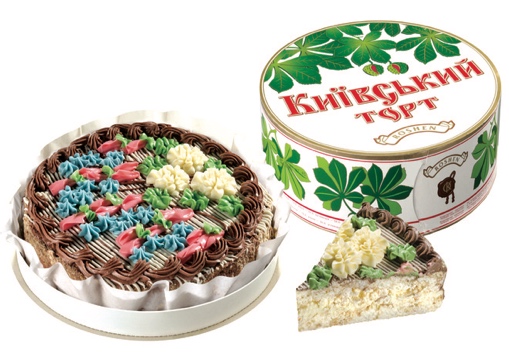 Це – композитний продукт. Якщо він тривалого терміну придатності, він імпортуватиметься у супроводі приватного засвідчення.Якщо продукт нетривалого терміну придатності, він імпортуватиметься у супроводі офіційного сертифіката.2Млинці з м’ясом або домашнім сиром(використані продукти переробки: м'ясо або домашній сир)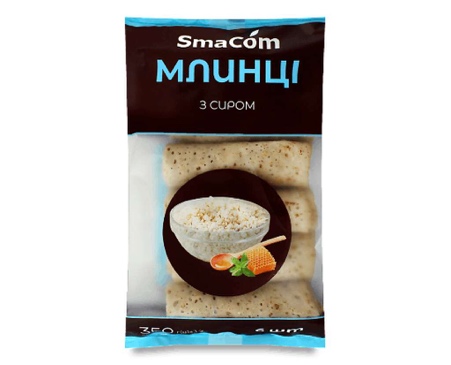 Це – композитний продукт. Якщо млинці з домашнім сиром  тривалого терміну придатності, вони імпортуватимуться у супроводі приватного засвідчення.Якщо млинці нетривалого терміну придатності або містять м'ясо, вони імпортуватимуться у супроводі офіційного сертифіката.3Морозиво(використані продукти переробки: молоко)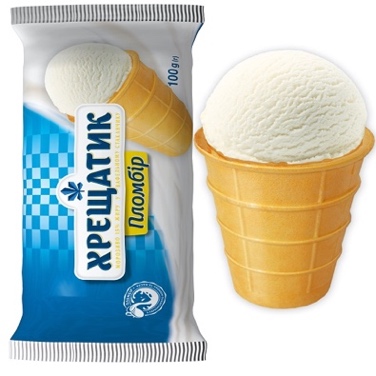 Це – композитний продукт. Якщо він виготовлений без термообробки, він є нетривалого терміну придатності, а відтак повинен супроводжуватись офіційним сертифікатом.Це – молочний продукт. Якщо його виробництво включає термообробку, він повинен супроводжуватись офіційним сертифікатом для молочних продуктів.4Рибні консерви(використані продукти переробки: риба)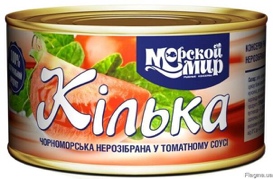 Якщо продукт – риба в маслі або томатному соусі, він вважається рибним продуктом, а відтак повинен супроводжуватись офіційним сертифікатом для рибних продуктів.Якщо продукт містить перероблену рибу, яка змішана з іншими інгредієнтами, які не використовуються як ароматизатор або не призначені для консервації риби, тоді це – композитний продукт.Якщо композитний продукт нетривалого терміну придатності  - він імпортується у супроводі офіційного сертифіката.Якщо композитний  продукт тривалого терміну придатності – він імпортується у супроводі приватного засвідчення.